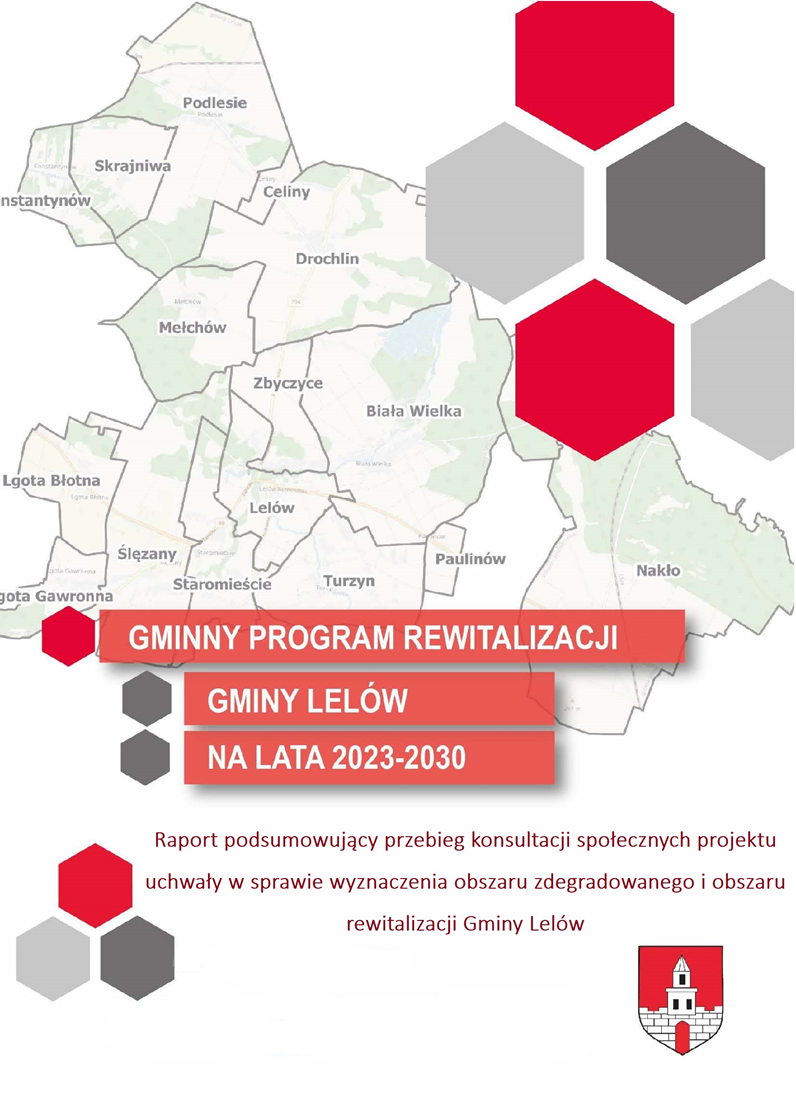 1. Wprowadzenie 1.1 Przedmiot konsultacji i podstawa prawnaPrzedmiotem konsultacji społecznych był projekt uchwały w sprawie wyznaczenia obszaru zdegradowanego i obszaru rewitalizacji Gminy Lelów. Konsultacje społeczne zostały ogłoszone na podstawie art. 5a ustawy z dnia 8 marca 1990 r. o samorządzie gminnym (tekst jednolity: Dz.U. z 2023 r. poz. 40), art. 6 ust. 2 oraz art. 11 ust. 3 ustawy z dnia 9 października 2015 r. o rewitalizacji (Dz. U. z 2021 r. poz. 485, z 2023 r. poz. 28). Konsultacje społeczne miały na celu poznanie opinii mieszkańców oraz partnerów społecznych i gospodarczych na temat projektu uchwały w sprawie wyznaczenia obszaru zdegradowanego i obszaru rewitalizacji Gminy Lelów.1.2 Podmioty uprawnione do uczestnictwa w konsultacjach Uprawnionymi do uczestnictwa w konsultacjach społecznych byli mieszkańcy oraz wszystkie działające na obszarze gminy podmioty społeczno-gospodarcze, w tym organizacje pozarządowe i grupy nieformalne.1.3 Termin konsultacji Konsultacje społeczne dotyczące projektu uchwały w sprawie wyznaczenia obszaru zdegradowanego i obszaru rewitalizacji w Gminie Lelów przeprowadzono w terminie od dnia 18.04.2023 r. do dnia 11.05.2023 r.1.4 Forma i tryb konsultacji Informacja o konsultacjach społecznych rozpowszechniana była poprzez: stronę internetową gminy, BIP i w siedzibie Urzędu.Konsultacje były przeprowadzone w następujących formach:zbierania uwag w postaci papierowej lub elektronicznej poprzez wypełnienie formularza dostępnego w Urzędzie Gminy Lelów oraz na stronie internetowej Gminy Lelów www.lelow.pl oraz w wersji on-line: https://ankieta.deltapartner.org.pl/lelow_formularz_uwag_or_i_ozspotkania otwartego dla interesariuszy procesu rewitalizacji – w dniu 21.04.2023 r. o godz. 11:00 w formule onlinewypełnienia elektronicznego formularza ankiety dostępnej na stronie internetowej Gminy Lelów www.lelow.pl https://ankieta.deltapartner.org.pl/lelow_ankieta_gpr Wypełnione formularze może było dostarczyć:za pośrednictwem poczty elektronicznej na adres: m.kowalska@lelow.pl;drogą korespondencyjną na adres: Urzędu Gminy Lelów, ul. Szczekocińska 18, 42-235 Lelów;osobiście do Urzędu Gminy Lelów, ul. Szczekocińska 18, 42-235 Lelów w godzinach pracy Urzędupoprzez wypełnienie formularza uwag on-line: https://ankieta.deltapartner.org.pl/lelow_formularz_uwag_or_i_oz 2. Przebieg konsultacji Zasady, tryb i termin przeprowadzenia konsultacji społecznych dotyczących projektu uchwały w sprawie wyznaczenia obszaru zdegradowanego i obszaru rewitalizacji Gminy Lelów określiło Obwieszczenie Wójta Gminy Lelów z dnia 11.04.2023 r. zamieszczone w BIP oraz ogłoszenie zamieszczone na stronie internetowej:https://www.biplelow.pl/artykuly/5933https://www.lelow.pl/aktualnosci/1449Informacja o rozpoczęciu konsultacji społecznych została upubliczniona w dniu 18.04.2023 r. https://www.biplelow.pl/artykuly/5957https://www.lelow.pl/aktualnosci/1458Konsultacje społeczne prowadzone były od dnia 18.04.2023 r. do dnia 11.05.2023 r. Spotkanie konsultacyjne odbyło się w dniu 21.04.2023 r. o godzinie 11.00 w formie online. W spotkaniu nikt nie wziął udziału. W ramach prowadzonej ankiety na temat zaproponowanego obszaru rewitalizacji na terenie Gminy Lelów wpłynęło 63 formularze z opiniami i propozycjami rozwoju ww. obszaru. Wnioski w nich  zawarte znajdą odzwierciedlenie w diagnozie pogłębionej obszaru rewitalizacji.2.1 Uwagi zgłaszane W trakcie trwania konsultacji nie wpłynęły żadne uwagi do konsultowanej uchwały. Podpis